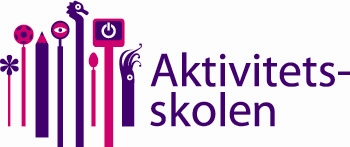 Til de foresatte på Aktivitetsskolen Disen.Vennligst fyll ut og lever eller send inn til trinnleder. Henting og utkrysning av barn:De elevene som ikke går hjem alene, vil vanligvis bli hentet av de foresatte.Hvis ditt barn skal være med et annet barn (foresatte) hjem en dag, må vi få skriftlig beskjed i forkant. Husk dato, klokkeslett, klasse og barnets fulle navn.Er det noen som ikke skal hente ditt barn, ta kontakt med Leder for Aktivitetsskolen Lennart Nordenflycht 22 89 35 04Alle krysselistene vil ligge på fellesrommet etter opprop.Har ditt barn noen form for allergi, eller andre medisinske forhold vi må ta hensyn til?  JA:________ NEI:__________Hvis JA, hvilke? Bruker barnet medisin?Annen informasjon som vi bør ha kjennskap til?(skriv evt. På baksiden hvis du trenger mere plass)Hvis eleven blir syk eller av ulike grunner må hentes, er det greit å ha noen ekstra kontaktpersoner. Hvem vil dere at vi skal ringe til? (I tilfelle vi ikke får tak i foresatte)1.2.3.	ELEVENS NAVN:………………………………………………………………………….KLASSE:……………………………………………………………………………………Foresattes underskrift:……………………………………………………………………….Vi ser frem til et nytt og spennende år med godt samarbeid.Hilsen personalet på Aktivitetsskolen Disen